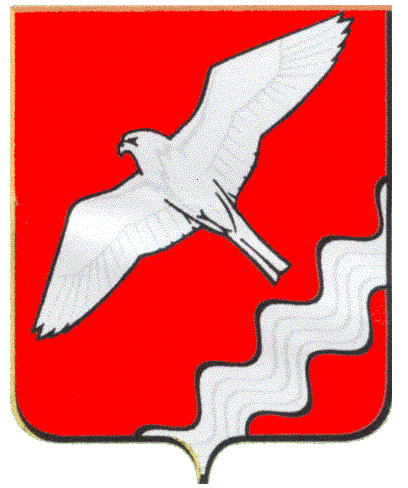 ДУМА МУНИЦИПАЛЬНОГО ОБРАЗОВАНИЯ КРАСНОУФИМСКИЙ ОКРУГ ТРИДЦАТОЕ ЗАСЕДАНИЕ  ПЯТОГО СОЗЫВАРЕШЕНИЕот 27 ноября 2014 г.  №г. КрасноуфимскС целью совершенствования порядка регулирования землепользования и застройки на территории населенных пунктов  Муниципального образования Красноуфимский округ, реализации прав и законных интересов граждан, в соответствии со ст. 31, 32, 33, 35 Градостроительного кодекса РФРЕШИЛА:	1. Внести  изменения  в   карту градостроительного зонирования в границах населенного  пункта село Русская Тавра  Муниципального образования  Красноуфимский округ, связанных с уточнением размещения территориальных зон (приложение № 1).         2. Опубликовать настоящее решение в газете «Вперед» и на официальном сайте МО Красноуфимский округ.        3. Контроль за выполнением данного решения возложить на постоянную депутатскую комиссию по экономической политике, бюджету и налогам (Вышегородцев П.А.).Глава Муниципального образованияКрасноуфимский округ                                                                О.В. РяписовПриложение № 1  к решению Думы МОКрасноуфимский округот   27.11.2014 г. N Измененияв карту градостроительного зонирования  в части изменения границ территориальных зон в населенном пункте село Русская ТавраЛИСТ СОГЛАСОВНИЯпроекта муниципального правового актаИнициатор внесения проекта на рассмотрение Думы МО Красноуфимский округ отдел архитектуры и градостроительства Администрации МО Красноуфимский округ«     » ноября 2014 г.Исполнитель:                            нач. отдела АиГ АМО Красноуфимский округДата регистрации в юридическом отделе Думы _________________________________________________________________Отметка о продлении срока согласования _________________________________________________________________(дата, основание для продления срока согласования)___________________________________________________________________________________________________________________________________________________________________________________________________<*> При внесении существенных изменений инициатор коррекции текста должен довести информацию о вносимых изменениях исполнителю.О внесении изменений в  карты градостроительного зонирования в границах населенных пунктов Муниципального образования Красноуфимский округп/п №Местонахождения земельного участкаИзменение в наименовании территориальной зоны1В центральной части населенного пункта  в границах земельного участка с кадастровым номером 66:14:5101001:99  по ул. Мира,50.Зону застройки индивидуальными жилыми домами (индекс «Ж-2») в зону делового, общественного и коммерческого назначения (индекс «О-1»).2В восточной части населенного пункта  в границах земельного участка с кадастровым номером 66:14:5101001:277  по ул. Мира,1.Зону застройки индивидуальными жилыми домами (индекс «Ж-2») в зону делового, общественного и коммерческого назначения (индекс «О-1»).Название проекта: «О внесении изменений в схему градостроительного зонирования вне границ населенных пунктов Правил землепользования и застройки МО Красноуфимский округ»Должность Фамилия, имя, отчествоЗамечания <*>, подпись, датаГлава АМО Красноуфимский округ В.Е. КолосовЗам. главы АМО Красноуфимский округпо строительству и ЖКХД.А. ПетуховНачальник юридического отделаВ.В. ПолежаевА.С. Хлобыстовтел: 2 42 90   